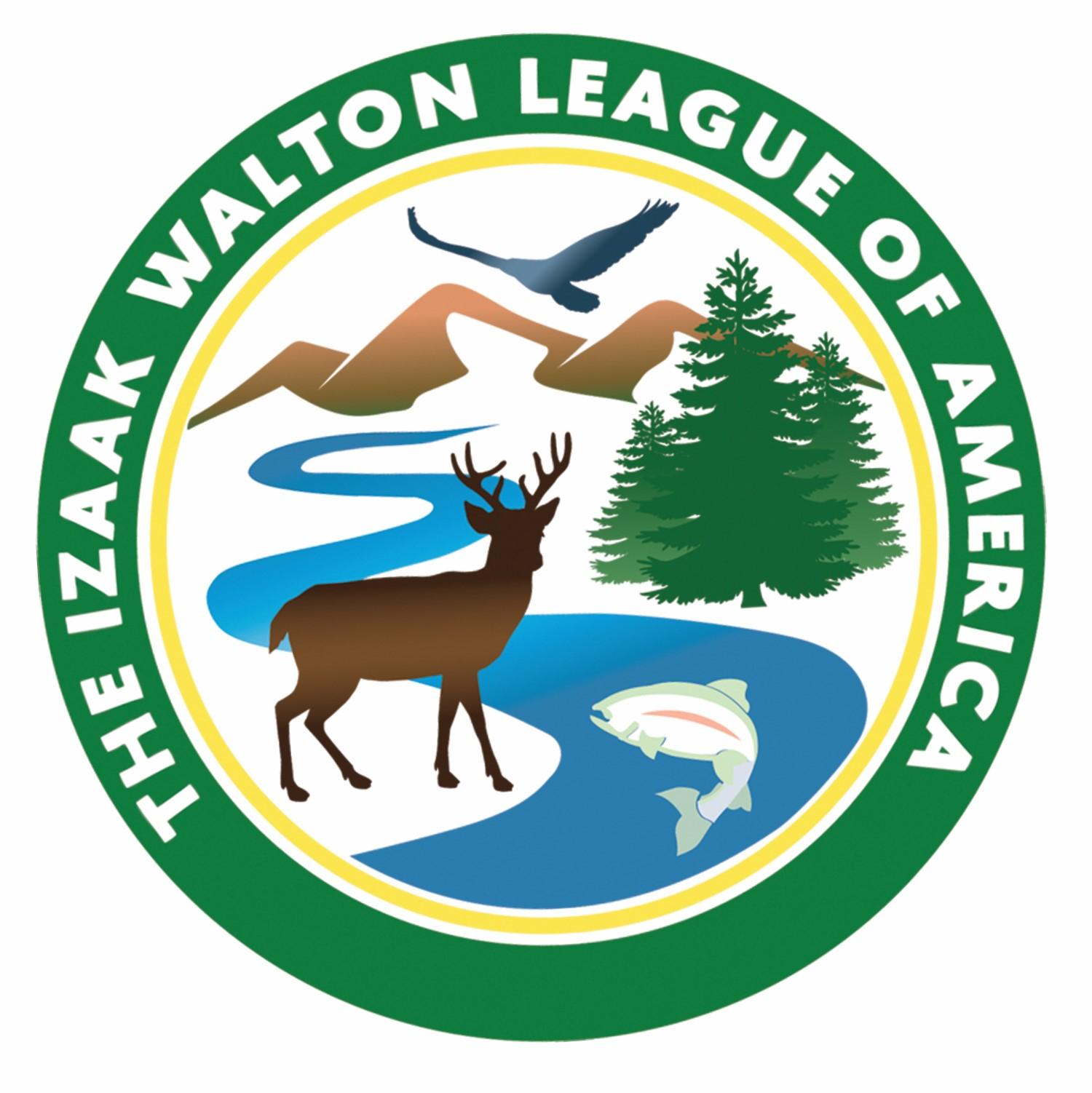 THE RICHARD B. KOEHLER FOUNDATION SCHOLARSHIP                THE IZAAK WALTON LEAGUE OF AMERICA                               Wayne County Chapter             Scholarship Application or Request for RenewalThe Wayne County Chapter of the Izaak Walton League provides financial assistance scholarships up to $1200 for eligible citizens of Wayne County, Ohio who desire to further their education beyond high school in the fields of Natural Resources or, Soil and Water Conservation, Forestry, Wildlife Biology, Parks & Recreation and Environmental Sciences.   Scholarships are merit-based, but special needs may be brought to the attention of the review committee for consideration.  Information regarding the IWLA may be found at the national website –  http://www.iwla.org/Instructions: Please provide necessary information in all pertinent categories.  Please write “does not apply” (d.n.a.) where appropriate.  All information is for chapter use only and applications will be treated confidentially.  Renewal requests:  please note special instructions.Name: 				    ______________________________________Home address:                            ______________________________________				                ______________________________________  				    ______________________________________ tel.:_____________________ e-mail:_________________________________Career interest/major: 		    ______________________________________Present enrollment :(which learning institution?) ______________________________Present grade level in high school or college:      ______________________________Immediate and long-term plans for education: (include post-graduate, professional training etc.):Immediate:     ____________________________________________________	Long-term     _____________________________________________________Cumulative G.P.A:  High School  _________	College or University __________Please include a copy of your transcript.	Awards or honors: ____________________________________________________________________________________________________________________________________________Community service activities (last 4 years): ________________________________________________________________________________________________________________________Other scholarships or financial aid already awarded:  ___________________________________References:  Reference letters are not required; however, the names of two references and contact information must be supplied.  Please obtain permission to provide their contact information. (References are not required for previous recipients.)Character Reference:Name:  ___________________    Number of years known:	____	Tel. no. _______________Academic Reference (teacher, counselor, or principal)Name:  ___________________    Number of years known:	____	Tel. no. _______________Statement (approx. 200 - 300 words) why you feel you should be selected for this scholarship.  Please feel free to attach one additional sheet.  Please write legibly or print out your essay.(Waived for renewal request)________________________________________________________________________________________________________________________________________________________________________________________________________________________________________________________________________________________________________________________________________________________________________________________________________________________________________________________________________________________________________________________________________________________________________________________________________________________________________________________________________________________________________________________________________________________________________________________________________________________________________________________________________________________________________________________________________________________________________________________________________________________________________________________________________________________________________________________________________________________________________________________________________________________________________________________________________________________________________________________________________________________________________________________________________________________________________________________________________________________________________________________________________________________________________________________________________________________________________________________________________________________________________________________________________________________________________________________________________________________________________________________________________________________________________________________________________________________________________________________________________________________________________________________________________________________________________________________________________________________________________________________________________________________________________________________________________I affirm all information provided to be current and accurate.  Signature _________________________ Date: ______SUBMISSION DEADLINE: Please submit applications to Mr. Joe Hart 1820 S. Applecreek Road.  Applecreek, OH  44606   by May 15th of this year.  Decisions will be made by June 30.Selection process:The original application and two copies must be post-marked or delivered by the above date.The education committee of the IWLA Wayne County Chapter shall determine the recipients of the award.  The chapter board will approve the committee’s decision.Not more than two scholarships of $600 will be awarded per annum.  The number of scholarships awarded (zero, one, or two) will be at the discretion of the committee. If we only have one qualified applicant, the scholarship awarded will be $1200.The same individual may receive scholarship awards during successive years, but the recipient must submit a completed application each year.  Previous awardees do not receive preference.Proof of acceptance or enrollment at an accredited educational institution may be requested at any time, and must be submitted to the committee within 30 days of notification.  Students must remain in good standing for the duration of the scholarship award (one academic year).  Good standing is defined as maintenance of a full course load and G.P.A. of not less than 2.8 based on a 4.0 scale, and no violations of the student code of conduct. The committee shall strive to maintain a fair and unbiased selection process.  Equal opportunity will be afforded to all who apply.   